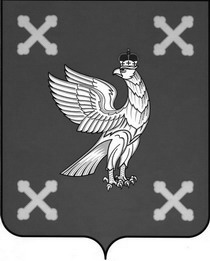 Управление образования администрации Шуйского муниципального районаПРИКАЗот 10.08.2021         № 162О проведении муниципального  дистанционного образовательного медиа - форума «Лидер. Горизонт событий»           В соответствии с планом работы Управления образования администрации Шуйского муниципального района и в целях развития творческих способностей, организации отдыха учащихся приказываю:1.	Провести 18-19 августа 2021 года муниципальный дистанционный образовательный медиа-форум «Лидер. Горизонт событий».2. Утвердить Положение о проведении муниципального дистанционного образовательного медиа-форума «Лидер. Горизонт событий»  (прилагается).3. Контроль за исполнением настоящего приказа возложить на главного специалиста отдела общего, дополнительного образования и воспитания Управления образования Скворцову Е.Н.           Начальник Управления образования администрации  Шуйского            муниципального района                                                  Е.А.ЛуковкинаПоложение о проведениимуниципального дистанционного образовательного медиафорума «Лидер. Горизонт событий»1.     Общие положения 1.1. Настоящее Положение устанавливает порядок и условия проведения муниципального дистанционного образовательного медиафорума «Лидер. Горизонт событий» (далее - Форум).1.2. Положение определяет место, сроки, требования к составу участников Форума.1.3. Организаторами Форума является Управление образования администрации Шуйского муниципального района, отдел социально-культурной политики администрации Шуйского муниципального района.2.     Цели и задачи Форума2.1. Форум проводится в целях развития школьного ученического и молодежного самоуправления.2.2. Основными задачами Форума являются:- стимулирование общественной, творческой и познавательной активности учащихся;- формирование заинтересованного отношения учащихся к творческой и общественной деятельности; - выявление и поощрение наиболее активных, творческих учащихся.3.     Участники Форума 3.1. Участниками Форума являются учащиеся 8-11 классов общеобразовательных учреждений. 3.2. Для участия в Форуме приглашаются 6 человек от образовательного учреждения.4.     Дата и место проведения Форума 4.1. Форум проводится 18-19 августа 2021 года с использованием платформы Zoom и социальной сети Вконтакте. Ссылка на открытие будет выслана 17 августа.5. Условия участия в Форуме5.1. Каждому участнику Форума необходимо иметь доступ к сети Интернет, быть подписанным на группу МАУДО «Центр творчества» в социальной сети Вконтакте (ссылка: https://vk.com/tvorchestvo37), иметь открытыми страницу и личные сообщения для организаторов мероприятия.5.2. В заявке необходимо указать ФИО учащегося и ссылка на страницу в социальной сети Вконтакте.6. Программа Форума6.1. 1 день: - открытие форума;- карта дня;- образовательные лекции по направлениям;- активности дня;- игра.2 день:- карта дня;- образовательные лекции по направлениям;- активности дня;- игра;- аукцион;- подведение итогов, выборы лидеров;- закрытие форума.7. Порядок определения победителей7.1. Каждый участник получает сертификат, лидеры будут отмечены дипломами Управления образования.Приложение 1к распоряжению Администрации Шуйского муниципального районаот 10.08.2021    № 162План работы образовательного медиафорума «Лидер. Горизонт событий» День 1 - 18.08.2021 (среда)10:00 – 10:15 – открытие образовательного медиафорума «Лидер. Горизонт событий»10:15 – 10:30 – карта дня (вводная), график оценки личностных компетенций10:30 – 11:15 – мастер-класс «Коммуникация как способ взаимодействия» (Петр Лебедев – режиссер АНО "Центр развития культуры и искусств "Теза")11:15 – 11:45 – активность дня 1-я К – коммуникация 11:45 – 12:30 – мастер-класс «Вкусный» контент» (Юлия Плеханова – выпускница Шуйского филиала ИвгУ, контент-менеджер, специалист SMM)12:30 – 13:00 – активность дня 2-я К – креативность 13:00 – 13:45 – мастер-класс «Сила творчества» (Илья Земнов – спикер выездной учебы первокурсников «Мы – команда!»)13:45 – 14:15 – активность дня 3-я К – критическое мышление 14:15 – 15:00 – квиз «60 секунд»День 2 - 19.08.2021 (четверг)10:00 – 10:15 – карта дня (вводная)10:15 – 11:00 – мастер-класс «Правила работы в команде»(Кирилл Миронов – педагог дополнительного образования МБУ ДО Дворца творчества г. Иваново)11:00 – 11:30 – активность дня 4-я К – кооперация 11:30 – 12:15 – мастер-класс «Ключевые навыки добровольца» (Виктория Неткачева – председатель Ресурсного центра добровольчества Ивановской области) 12:15 – 12:45– квест «Путь лидера»12:45 – 13:45 – аукцион достижений13:45 – 14:15 – закрытие медиафорума «Лидер. Горизонт событий», подведение итогов, рефлексия: график оценки личностных компетенций